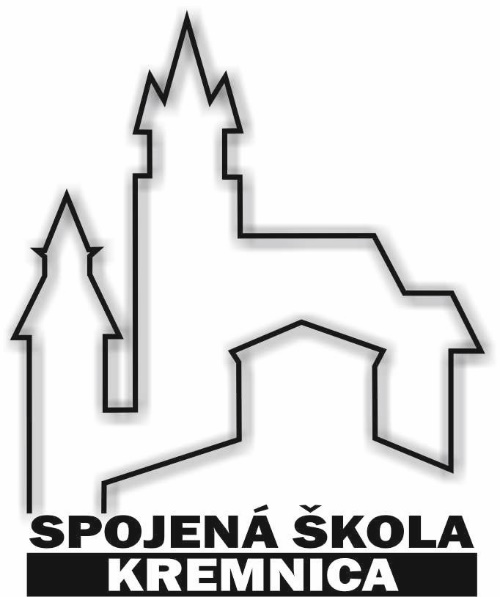 Informovaný súhlasZákladná škola preberá plnú zodpovednosť za bezpečnosť zverených žiakov. Žiaci navštevujúci ŠKD sú povinní chodiť zo školy do priestorov ŠKD v sprievode vychovávateľov. Na samostatný presun žiaka, bez sprievodu vychovávateľa je potrebný súhlas rodiča (zákonného zástupcu).Súhlasím s tým, aby môj syn/moja dcéra/ mne zverené dieťa ..................................................................chodil (a) na vyučovanie do školy a po jeho skončení do priestorov ŠKD bez sprievodu vychovávateľa. V ............................................	 			dňa........................................____________________________podpis rodiča (zákonného zástupcu)